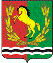 АДМИНИСТРАЦИЯМУНИЦИПАЛЬНОГО ОБРАЗОВАНИЯ ВОЗДВИЖЕНСКИЙ  СЕЛЬСОВЕТ АСЕКЕЕВСКОГО  РАЙОНА  ОРЕНБУРГСКОЙ  ОБЛАСТИП О С Т А Н О В Л Е Н И Е28.03.2017                                      с. Воздвиженка                                     № 19-пВ соответствии с Законом Оренбургской области от 29.12.2007 г. № 1853/389-IV-ОЗ «О наделении органов местного самоуправления Оренбургской области отдельными государственными полномочиями Оренбургской области по обеспечению жильем по договору социального найма и договору найма специализированного жилого помещения отдельных категорий граждан», руководствуясь Уставом муниципального образования Воздвиженский сельсовет постановляю:1. Утвердить список отдельных категорий граждан, принятых на учет в качестве нуждающихся в жилых помещениях на 01.04.2017 года согласно приложению.2. Настоящее постановление вступает в силу после подписания и подлежит размещению на сайте администрации и информационных стендах муниципального образования.Глава муниципального образования                                                    А.Н. Тураев  Разослано: прокурору района, жилищной комиссии, информационные стенды, в делоСписок отдельных категорий граждан, принятых на учет в качестве нуждающихся в жилых помещениях, предоставляемых по договорам социального найма ( в соответствии с пунктом 1 статьи 2 Закона Оренбургской области от 29.12.2007 г. №1853/389 – IV – ОЗ «О наделении органов местного самоуправления Оренбургской области отдельными государственными полномочиями Оренбургской области по обеспечению жильем по договору социального найма и договору найма специализированного жилого помещения отдельных категорий граждан» по муниципальному образованию Воздвиженский сельсовет Асекеевского района Оренбургской области(на 01.04.2017 г.)Глава сельсовета :                                                                                                                                                        А.Н. ТураевОб утверждении списка отдельных категорий граждан, принятых на учет в качестве нуждающихся в жилых помещенияхУТВЕРЖДЕНпостановлениемглавы муниципального образованияот 28.03.2017 г. № 19-п№очередностиФамилия, имя, отчествоСостав семьи, человекЧисло, месяц, год рожденияКатегорияАдрес занимаемого жилого помещенияДата принятия на учетОснования постановки на учет1СилантьеваЛюдмила Николаевна325.04.1977Молодая семья нуждающаяся в жилом помещениид.Козловка ул.Речная д.112.03.2007Решение жилищной комиссии от 12.03.2007 г № 12Ярулин Фархат Галимзянович516.07.1975Молодая семья нуждающаяся в жилом помещениис.Воздвиженка ул. Центральная д.2804.02.2009Решение жилищной комиссии от 04.02.2009 г № 13Кузьмина Виктория Сергеевна224.02.1984Молодые семьи,имеющие  детей-инвалидовс.Воздвиженка,ул.Восточная,д.3930.09.2009решениежилищной комиссии от 30.09.2009 г №44Разумняк Маргарита Петровна(Интигамовна)125.01.1995дети-сироты и дети, оставшиеся без попечения родителейс.Воздвиженка,ул. Рабочая,д.1623.11.2012решениежилищной комиссии от 23.11.2012 г. №4